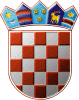 REPUBLIKA HRVATSKAGRADSKO IZBORNO POVJERENSTVOGRADA RIJEKEKLASA: 021-01/19-01/18URBROJ: 2170/01-16-00-19/16RIJEKA, 15. travnja 2019.Na osnovi članka 18. stavka 1. i 2., članka 20. stavka 1., 2. i 4. te članka 41. točke 4.  Zakona o izboru vijeća i predstavnika nacionalnih manjina ("Narodne novine", broj 25/19), Gradsko izborno povjerenstvo Grada RIJEKE, odlučujući o prijedlogu predlagatelja UDRUGA MLADIH BOŠNJAKA I PRIJATELJA GRADA RIJEKE I PRIMORSKO-GORANSKE ŽUPANIJE, utvrdilo je, prihvatilo i objavljujePRAVOVALJANULISTU KANDIDATA ZA IZBOR ČLANOVA VIJEĆA BOŠNJAČKE NACIONALNE MANJINE U GRADU RIJECIPredlagatelj:UDRUGA MLADIH BOŠNJAKA I PRIJATELJA GRADA RIJEKE I PRIMORSKO-GORANSKE ŽUPANIJE - UMBIP RI-PGŽKandidati/kandidatkinje:MENSUR FERHATOVIĆ; BOŠNJAK; RIJEKA, TURKOVO 14/2; rođ. 09.11.1963.; MSELMA FERHATOVIĆ; BOŠNJAKINJA; RIJEKA, TURKOVO 14/2; rođ. 04.12.1967.; ŽEDVINA ČEHAJIĆ; BOŠNJAKINJA; RIJEKA, TIJANI 63; rođ. 25.04.1991.; ŽJASMINKA ČEHAJIĆ; BOŠNJAKINJA; RIJEKA, TIJANI 63; rođ. 27.07.1963.; ŽJASMIN RIDŽAL; BOŠNJAK; RIJEKA, TURKOVO 14/1; rođ. 18.06.1976.; MREFIK BIKIĆ; BOŠNJAK; RIJEKA, KALVARIJA 2; rođ. 29.11.1954.; MISHAK BIKIĆ; BOŠNJAK; RIJEKA, KALVARIJA 2; rođ. 30.09.1998.; MEKREM BUDIMLIĆ; BOŠNJAK; RIJEKA, IVEKOVIĆEVA 1; rođ. 31.05.1960.; MEMINA JUSUFSPAHIĆ; BOŠNJAKINJA; RIJEKA, IVEKOVIĆEVA 1; rođ. 02.09.1957.; ŽABDULAH SULJIĆ; BOŠNJAK; RIJEKA, TONŽINO 8A; rođ. 09.02.1994.; MSELMA GUNIĆ; BOŠNJAKINJA; RIJEKA, TURKOVO 14/1; rođ. 02.03.1976.; ŽALDIJANA RIDŽAL; BOŠNJAKINJA; RIJEKA, TURKOVO 14/1; rođ. 14.06.1985.; ŽREFIK MUJEVIĆ; BOŠNJAK; RIJEKA, SLAVIŠE VAJNERA ČIČE 1; rođ. 18.06.1958.; MRAIF BAŠIĆ; BOŠNJAK; RIJEKA, KVATERNIKOVA 64A; rođ. 22.04.1961.; MDEMIR FERHATOVIĆ; BOŠNJAK; RIJEKA, TURKOVO 14/2; rođ. 03.01.1992.; MPREDSJEDNIKVLADO BOSNER, v.r.